What's on & dates for your diary - November

Historic led ride
Join us for a historical led ride from CS Lewis Square to Titanic Quarter and Sailor Town, stopping off at The Barge for complimentary refreshments
Saturday 12th November 10am - 12.30pm.
Book here: https://www.eventbrite.com/e/440232275587

Bike Fix Basics
Winter special! Learn essential skills on how to keep your bicycle in tip top condition, how to deal with a puncture, saddle bag must haves, accessories and much more. Pick up some freebies too!
Wednesday 30th November 7pm - 9pm. EastSide Visitors Centre, Jack Cafe, CS Lewis Square
Book here: Bike Fix Basics Registration, Wed 30 Nov 2022 at 19:00 | Eventbrite

Back on your Bike*
Rebuild your confidence to get back cycling this autumn. One-hour, gentle paced session will start you on your journey again.  Traffic free and Belfast locations vary.

Helping you get from A to B*
One to one advice & support to help you navigate active travel options & routes to work.

Come and try an e-Bike*
Thinking of changing your existing bike, moving to electric or getting back into cycling? Experience the brilliance of electric powered cycling. 1 hour session, traffic free and Belfast locations vary

Borrow a Bike Scheme*
Short term loans to try out your work, community or leisure commute (min. 2 weeks). Choose from standard city bikes, folding commuter, e-folding commuter or hybrid e-bikes. Helmet, panier & full kit provided.  Pick up/return from Sustrans Active Travel Hub, CS Lewis Square only.

Activities marked * can be booked anytime by contacting dianne.whyte@sustrans.org.uk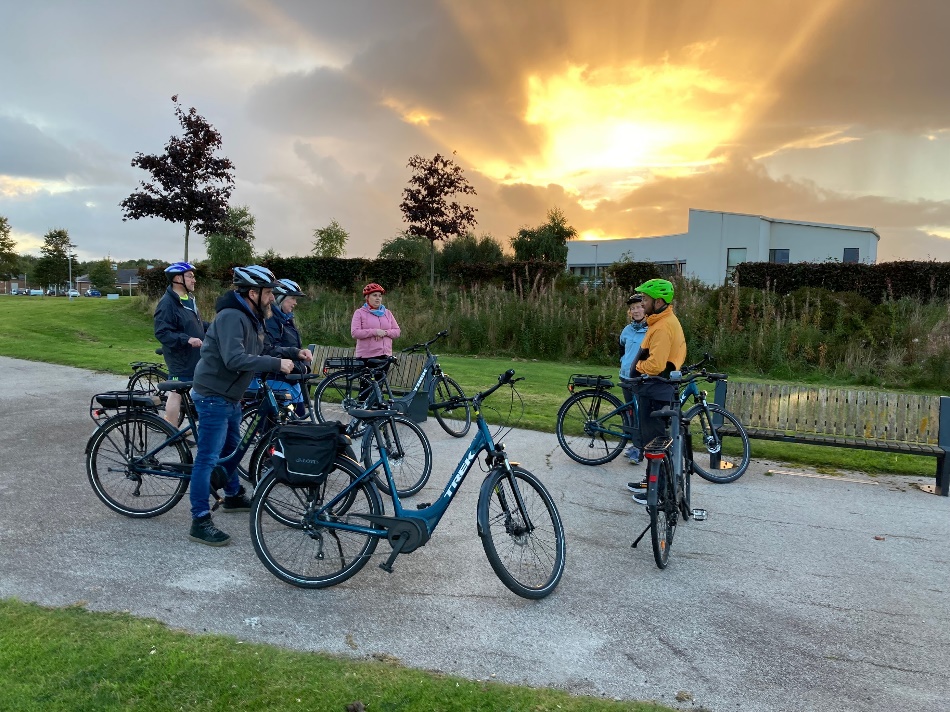 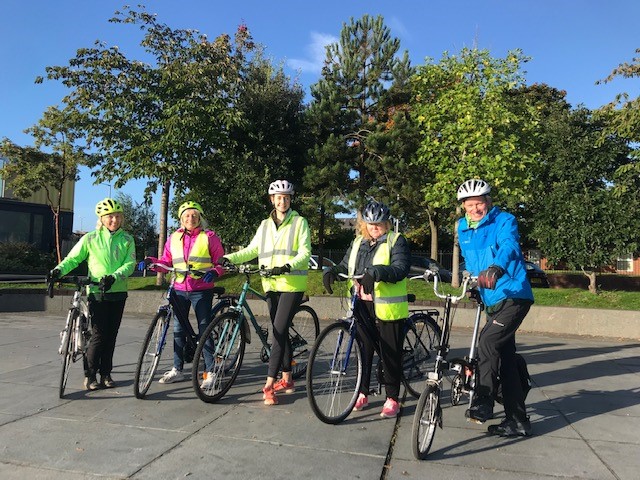 